Д О К Л А ДОбщественной палаты города Переславля-Залесского «О состоянии гражданского общества в городском округе город Переславль-Залесский за 2021 год»Гражданское общество – это совокупность самостоятельных, независимых от государства институтов и отношений, основанных на демократическом правопорядке. Оно является своеобразной промежуточной структурой между личностью и государством, выразителем общественного мнения. В гражданском обществе главным действующим лицом, субъектом развития выступает человек с его системой интересов и потребностей. В состав гражданского общества входят: некоммерческие организации, общественные организации, добровольные объединения граждан, профессиональные союзы, политические партии, территориальные органы самоуправления, религиозные объединения и другие самодеятельные организации, независимые от государства. Основные из некоммерческих организаций и общественных объединений, представленных в городском округе город Переславль-Залесский:- союз «Совет директоров – объединение работодателей», объединяющий руководителей всех основных промышленных предприятий города;- Координационный Совет профсоюзов, объединивший более 20 профсоюзных организаций;- Координационный совет по малому и среднему предпринимательству города Переславля-Залесского;- переславское отделение Ярославского регионального отделения Всероссийского общества инвалидов;- Переславская местная организация Ярославской областной организации Всероссийского общества глухих;- Переславская местная организация Ярославской областной организации Общероссийской общественной организации инвалидов «Всероссийское Ордена Трудового Красного Знамени общество слепых»;- Совет ветеранов войны, труда, вооруженных сил и правоохранительных органов;- казачьи общества;- Переславль-Залесское объединенное отделение Всероссийской общественной организации ветеранов «Боевое братство».В городе Переславле-Залесском представлены местные отделения Всероссийских политических партий: «Единая Россия», «Справедливая Россия»; КПРФ; ЛДПР; «Патриоты России».С 2015 года образована Переславская Епархия.В городском округе представлены различные волонтерские движения.Также на территории городского округа зарегистрированы садовые и дачные некоммерческие товарищества, гаражные кооперативы; саморегулируемые организации, объединившие проектные и строительные предприятия городского округа.В городском округе представлены национальные диаспоры: Азербайджанская национально-культурная организация; Таджикский национально-культурный центр «Саманиды»; Ярославская областная общественная организация «Армянское общество «Наири». Сегодня основным стержнем гражданского общества является Общественная палата города Переславля-Залесского (далее – Общественная палата).Главной целью работы Общественной палаты является привлечение населения к реализации мероприятий по повышению качества жизни переславцев, мотивация граждан к участию в решении вопросов местного значения. Общественная палата - основные положения, состав и структураОбщественная палата является постоянно действующим консультативным совещательным органом. Общественная палата– это коллективный орган, осуществляющий взаимодействие с органами государственной власти, органами местного самоуправления.Общественная палата в своей работе руководствуется действующим федеральным законодательством, Положением об Общественной палате города Переславля-Залесского (утвержденным решением Переславль-Залесской городской Думы от 18.12.2008 № 153), Регламентом Общественной палаты города Переславля-Залесского (решением Общественной палаты города Переславля-Залесского от 10.04.2009 № 6).Общественная палата состоит из 15 человек:- пять членов Общественной палаты назначаются Главой города Переславля-Залесского;- пять членов Общественной палаты назначаются Переславль-Залесской городской Думой;- пять членов Общественной палаты формируются составом Общественной палаты, назначенным Переславль-Залесской городской Думой и Главой города Переславля-Залесского путем приема в члены Общественной палаты представителей некоммерческих организаций.Срок полномочий Общественной палаты составляет три года со дня проведения ее первого заседания	В 2021 году был сформирован новый состав Общественной палаты города Переславля-Залесского (2021-2024 гг.):Председателем Общественной палаты города Переславля-Залесского избран Кучменко Александр Николаевич, заместителем председателя Общественной палаты избран Шабарьков Сергей Геннадьевич.В составе Общественной палаты образованы три комиссии: - комиссия по социальной политике (председатель Зарайская Галина Александровна);- комиссия по экономическому развитию и ЖКХ (председатель Баталов Алексей Аркадьевич);- комиссия по вопросам историко-культурного и природного наследия (председатель Куликова Ольга Николаевна);Сформирован Совет Общественной палаты, куда вошли председатель и заместитель председателя Общественной палаты и председатели комиссий Общественной палаты.Организационно-техническое обеспечение деятельности Общественной палаты осуществляет отдел по работе с Думой и Общественной палатой города Переславля-Залесского Администрации города Переславля-Залесского.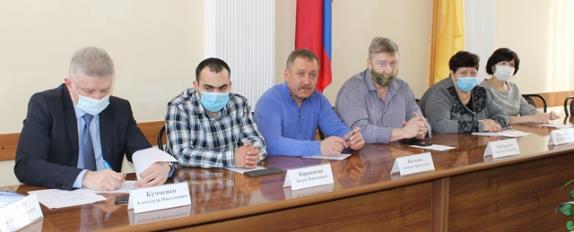 Деятельность Общественной палаты в отчетном периодеВ 2021 году Общественная палата осуществляла свою деятельность в соответствии с утвержденным планом работы.Основными формами деятельности Общественной палаты являются заседания Общественной палаты, заседания совета Общественной палаты, заседания комиссий и рабочих групп Общественной палаты, слушания, «круглые столы».В 2021 году Общественная палата работала в условиях ограничений, связанных с пандемией, но, несмотря на это, были проведены следующие мероприятия:5 заседаний Общественной палаты;3 заседания в формате «круглого стола»;2 заседания совета;6 заседаний комиссий.Также проводились заседания рабочих групп.В мае 2021 года при участии председателя Общественной палаты Кучменко А.Н. был проведен обучающий семинар для СНКО городского округа город Переславль-ЗалесскийИнформация о деятельности Общественной палаты размещалась на сайте органов местного самоуправления города Переславля-Залесского https://admpereslavl.ru (раздел «Социальная сфера – Общественная палата»), публиковалась в газете «Переславская неделя».В отчетном периоде члены Общественной палаты работали в составе консультативных органов, формируемых Администрацией города Переславля-Залесского:- Комиссия по обеспечению безопасности дорожного движения в городском округе город Переславль-Залесский (Шабарьков С.Г.), - Координационный совет стратегического планирования городского округа город Переславль-Залесский (Кучменко А.Н., Васильева К.Н.), - Координационной совет по малому и среднему предпринимательству городского округа города Переславля-Залесского (Киракосян Б.В.), - Общественная комиссия по реализации Губернаторского проекта «Решаем вместе!» (Кучменко А.Н.),- Комиссия для предварительного рассмотрения вопросов, связанных с увековечением памяти о выдающихся событиях и личностях (Трухачев Д.В.),- Комиссия по присвоению, изменению и аннулированию наименований элементам улично-дорожной сети, элементам планировочной структуры в границах городского округа город Переславль-Залесский (Трухачев Д.В.),- Градостроительный Совет городского округа город Переславль-Залесский (Шадунц Е.К.),- Комиссия по подготовке проекта Правил землепользования и застройки городского округа город Переславль-Залесский (Шадунц Е.К.).Члены Общественной палаты в 2021 году принимали участие в мероприятиях, проводимых Администрацией города Переславля-Залесского (публичные слушания и др.). Председатель Общественной палаты города Кучменко А.Н. принимал участие в заседаниях Переславль-Залесской городской Думы.В 2021 году осуществлялось взаимодействие с Общественной палатой Ярославской области. Заседания Общественной палаты, «круглые столы»Продуктивная работа Общественной палаты была бы невозможной без конструктивного диалога с органами местного самоуправления городского округа город Переславль-Залесский.В мероприятиях Общественной палаты принимали участие Глава города Переславля-Залесского Строкинова И.Е., председатель Переславль-Залесской городской Думы Корниенко С.В., депутаты Переславль-Залесской городской Думы, ответственные должностные лица Администрации горда Переславля-Залесского, руководители муниципальных учреждений.На заседаниях в отчетном периоде обсуждались разные вопросы, имеющие большое значение для жителей городского округа. По наиболее значимым вопросам были выработаны рекомендации Общественной палаты с целью дальнейшего принятия практических решений.9 марта 2021 года состоялось первое заседание Общественной палаты города нового состава (2021-2024 гг.). На заседании были рассмотрены организационные вопросы: избрание председателя и заместителя председателя Общественной палаты, образованы комиссии Общественной палаты, сформирован Совет Общественной палаты. 17 мая 2021 года состоялся «круглый стол» Общественной палаты, на котором с участием представителей Администрации города Переславля-Залесского и МКУ «Центр развития города Переславля-Залесского» были рассмотрены наиболее актуальные вопросам развития транспортного сообщения в городском округе город Переславль-Залесский. 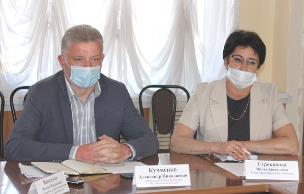 На заседании Общественной палаты 31 мая 2021 года основным вопросом было благоустройство территории городского округа город Переславль-Залесский, в том числе:- озеленение территорий общего пользования (учет зеленых насаждений, содержание и уход, обрезка деревьев и кустарников, признание аварийности насаждений, процедура назначения деревьев в рубку); - реализация проектов благоустройства «Решаем вместе» и Минэкономразвития в части учета мнения населения;- благоустройство тротуаров.Также члены Общественной палаты рассмотрели информацию Администрации города Переславля-Залесского:- о мероприятиях по празднованию 800-летия Св. Благоверного князя Александра Невского;- о мероприятиях по проведению «Года науки и технологий» в городе Переславле-Залесском в 2021 году.На заседании было принято решения о присвоении звания «Почетный член Общественной палаты города Переславля-Залесского» Анюховскому Ивану Филипповичу за особый вклад, внесенный в развитие гражданского общества, деятельность Общественной палаты города Переславля-Залесского, активную гражданскую позицию.7 июня 2021 года Общественная палата провела «круглый стол» на тему: «О состоянии медицинского обслуживания и лекарственного обеспечения жителей городского округа город Переславль-Залесский», в котором также приняли участие главный врач ГБУЗ ЯО «Переславская ЦРБ» Харчиков К.С., председатель комитета по здравоохранению Ярославской областной Думы Филимендикова Ю.А. 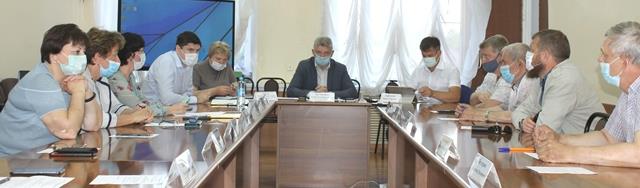 Обсудили вопросы организации записи на прием к врачам; проблемы льготного лекарственного обеспечения граждан; отметили необходимость принятия действенных мер для привлечения медицинских работников для работы в городской округ город Переславль-Залесский. По итогам обсуждения вопроса Общественной палатой города были приняты рекомендации.28 июня 2021 года состоялось заседание Общественной палаты, на котором были рассмотрены вопросы:О развитии рынка труда и содействии занятости населения городского округа город Переславль-Залесский. О создании новых рабочих мест, в том числе для временного трудоустройства граждан.Информация Администрации города Переславля-Залесского о трудоустройстве несовершеннолетних.О государственной поддержке начинающих предпринимателей в городском округе город Переславль-Залеский.Члены Общественной палаты отметили спроса на обучение рабочим специальностям, при наличии вакансий на производстве. 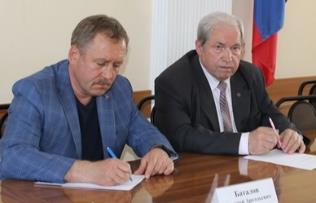 Обсудили проблемы незарегистрированной безработицы и оттока трудоспособного населения в Москву.Отметили необходимость привлечения инвесторов на территорию городского округа, с учетом имеющихся ограничений на ведение хозяйственно деятельности в охранной зоне национального парка «Плещеево озеро». Подчеркнули целесообразность обсуждения более широкого спектра вопросов развития экономики городского округа с участием депутатов Ярославской областной Думы.По вопросу трудоустройства несовершеннолетних отметили целесообразность увеличения субсидии на обеспечение трудоустройства несовершеннолетних граждан на временные рабочие места в Ярославской области.По вопросу поддержки начинающих предпринимателей в городском округе город Переславль-Залеский, участники заседания отметили что с 2018 года на уровне муниципалитета не выделяют гранты для поддержки предпринимательства, при этом такая мера поддержка была эффективна и востребована. С 2020 года для информирования предпринимателей широко используется интернет сервис «бизнес-навигатор».Члены Общественной палаты предложили отдельно обсудить вопросы поддержки предпринимательства с участием органов государственной власти Ярославской области, Администрации города Переславля-Залесского и представителей предпринимательства8 ноября 2021 года состоялся «круглый стол» Общественной палаты по вопросам:Были рассмотрены вопросы:1. Экологическая обстановка в городском округе город Переславль-Залесский. Проблемы, пути решения. 2. О состоянии и перспективах организации деятельности по сбору, транспортированию, утилизации, захоронению твердых коммунальных отходов на территории городского округа город Переславль-Залесский. Внедрение раздельного сбора отходов (РСО), существующее состояние, возможности, успешные практики.В заседании была рассмотрены информация Администрации города Переславля-Залесского, МКУ «Многофункциональный Центр развития города Переславля-Залесского», ФГБУ «Национальный парк «Плещеево озеро».Общественная палата оставила на контроле вопрос озеленения и о компенсационных высадках на территории городского округа, отметила целесообразность создания системы контроля за сбросом сточных вод из частных домовладений в водоемы, в частности в р. Трубеж.10 декабря 2021 года состоялось заседание Общественной палаты на тему: «О сохранении исторического и культурного наследия в городском округе город Переславль-Залесский:- объекты культурного наследия городского округа как фактор устойчивого развития: ответственность владельцев и пользователей, лучшие примеры сохранения и проблемные объекты;- планируемые мероприятия по празднованию 350-летия со дня рождения Петра I в 2022 году».На заседании была рассмотрена информация Администрации города Переславля-Залесского. В обсуждении вопроса приняли участие представители Переславского президиума ВООПИиК, Переславской епархии, Переславль-Залесского Музея-заповедника.По итогам обсуждения вопроса Общественная палата города предложила органам местного самоуправления города Переславля-Залесского и Переславль-Залесской городской Думе провести следующие мероприятия:1) разработать программу действий по сохранению подведомственных объектов культурного наследия (далее – ОКН), в соответствии с требованиями Федерального закона от 25.06.2002 г. № 73-ФЗ «Об объектах культурного наследия (памятниках истории и культуры) народов Российской Федерации»:- проверить наличие всех необходимых документов для обеспечения охранного статуса ОКН, принадлежащих городскому округу город Переславль-Залесский; - определить ориентировочные финансовые потребности на правовое обеспечение– разработку документации, необходимой для проведения работ по сохранению ОКН;- рассмотреть возможность привлечения средств местного бюджета на включение выявленных объектов в реестр (проведение историко-культурной экспертизы с определением значения ОКН и утверждением предмета охраны; разработку предметов охраны включенных в ЕГРОКН объектов);2) рассмотреть возможность участия городского округа город Переславль-Залесский в региональных и федеральных программах по сохранению ОКН и выделить для этого бюджетное софинансирование;3) включить в программу меры поощрения для собственников ОКН на территории городского округа город Переславль-Залесский, несущих затраты по сохранению историко-культурного наследия:- провести консультации с Советом директоров и другими общественными организациями предпринимателей на предмет создания АНО «Историческое наследие Переславля-Залесского». Цель работы такой организации - связывать людей с их наследием во всем, что мы делаем, будь то сохранение исторических зданий, улучшение общественных пространств или привлечение внимания к богатому наследию края. Задачи: аккумулирование и распределение внебюджетных средств, которые можно расходовать на гранты для собственников ОКН, разработку ПЗО, краеведческие издания.Общественная палата оставила вопрос на контроле и планирует организовать проведение мероприятия с участием органов государственной власти Ярославской области и местного самоуправления городского округа город Переславль-Залесский по вопросам:- об опыте муниципальных образований Ярославской области по вопросам сохранения ОКН регионального и муниципального значения;- о решении вопроса с переездом Переславль-Залесского государственного историко-архитектурного и художественного музея-заповедника из Горицкого монастыря.Деятельность комиссий и Совета Общественной палатыНа заседаниях Совета Общественной палаты был утвержден план работы на 2021 год, образованы рабочие группы Общественной палаты:- по развитию городского парка «Патриот» и сквера ветеранов (руководитель Анюховский Иван Филиппович);- по культуре и развитию туризма в городском округе город Переславль-Залесский (руководитель Петрина Татьяна Ивановна).В отчетном периоде было проведено 6 заседаний комиссий Общественной палаты.Комиссия по социальной политике22 октября 2021 года было проведено заседание комиссии по социальной политике (председатель Зарайская Г.А.). 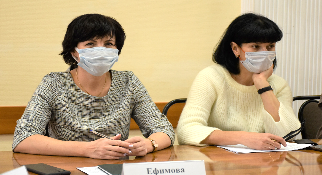 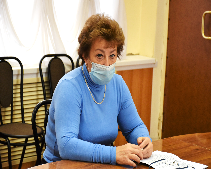 В заседании комиссий приняли участие: представителей управления образования Администрации города Переславля-Залесского, управления культуры, туризма, молодежи и спорта Администрации города Переславля-Залесского, ГПОУ ЯО Переславский колледж им. А. Невского, председателя комиссии по социальной политике Переславль-Залесской городской Думы Блохиной О.Л., представители МУ «Центр обеспечения функционирования муниципальных образовательных учреждений города Переславля-Залесского».Был рассмотрен вопрос о создании в городском округе город Переславль-Залесский условий для увеличения охвата детей и взрослого населения дополнительным образованием.Комиссия по экономическому развитию и ЖКХ24 мая 2021 года состоялось совместное заседание комиссии по экономическому развитию и ЖКХ (председатель Баталов А.А.) и комиссии по вопросам историко-культурного и природного наследия (председатель Куликова О.Н.).Члены комиссии в рамках подготовки к заседанию Общественной палаты рассмотрели вопросы благоустройства территории городского округа город Переславль-Залесский; ремонт дорог на территории городского округа.Также была рассмотрена информация Администрации города Переславля-Залесского о закольцовке сетей горячего водоснабжения в мкр. Чкаловский г. Переславль-Залесский.6 декабря 2021 года на заседании комиссии по экономическому развитию и ЖКХ были рассмотрены вопросы: газификации сельских населенных пунктов городского округа и модернизации системы теплоснабжения городского округа город Переславль-Залесский.Комиссия по вопросам историко-культурного и природного наследия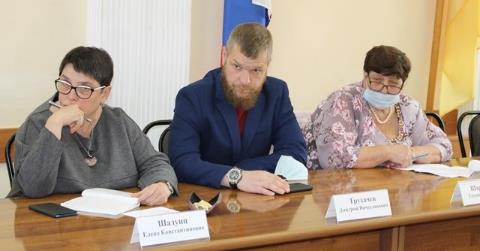 24 мая 2021 года состоялось совместное заседание комиссии по вопросам историко-культурного и природного наследия (председатель Куликова О.Н.) и комиссии по экономическому развитию и ЖКХ (председатель Баталов А.А.) по вопросам благоустройства территории городского округа город Переславль-Залесский.В сентябре 2021 года комиссией по вопросам историко-культурного и природного наследия были проведены совещания с участием представителей ООО Мехуборка Переславль», МКУ «Центр развития города Переславля-Залесского» по вопросам подготовки заседания Общественной палаты города Переславля-Залесского на тему:1) экологическая обстановка в городском округе город Переславль-Залесский. Проблемы, пути решения;2) о состоянии и перспективах организации деятельности по сбору, транспортированию, утилизации, захоронению твердых коммунальных отходов на территории городского округа город Переславль-Залесский. Внедрение раздельного сбора отходов (РСО), существующее состояние, возможности, успешные практики.22 ноября 2021 года состоялось заседание комисии по вопросам историко-культурного и природного наследия для подготовки заседания Общественной палаты по вопросам сохранения исторического и культурного наследия в городском округе город Переславль-Залесский.ЗаключениеВажнейшим направлением в развитии гражданского общества в городском округе сегодня является вовлечение общественности, граждан в прямые инструменты развития территорий, мест проживания, повышения комфорта проживания, формирования современной комфортной среды в городе Переславле-Залесском и в сельских населенных пунктах, расположенных на территории городского округа. Опираясь на некоммерческие организации, Общественная палата должна активно содействовать решению этой важной задачи.Остаются актуальными вопросы:- развития социальной сферы в части здравоохранения, образования;- территориальное развитие с учетом природоохранного законодательства;- благоустройство и озеленение территории городского округа;- экология, ЖКХ, организация деятельности по обращению с коммунальными отходами на территории городского округа;- работа общественного транспорта;- сохранение исторического и культурного наследия городского округа;- поддержка некоммерческих организаций, СО НКО;- развитие общественного контроля;- взаимодействие с общественными советами;- взаимодействие с Общественной палатой Ярославской области;- взаимодействие со СМИ, с сетевыми сообществами.Таким образом, для Общественной палаты остается приоритетной задача – стать центром мониторинга резонансных общественных проблем, содействовать повышению активности граждан в обсуждении вопросов, которые волнуют жителей городского округа, организовать эффективное взаимодействие с некоммерческими организациями для консолидации городского сообщества при решении задач, обозначенных в стратегии развития городского округа. И, конечно, совместно с органами местного самоуправления претворять в жизнь значимые для городского округа инициативы.Фамилия, имя, отчествоКто выдвинул в состав Общественной палатыБаталов Алексей АркадьевичСоюз «Совет директоров – объединение работодателей»Белова Елена ВикторовнаЯрославская областная организация РосхимпрофсоюзаВасильева Ксения НиколаевнаПереславль-Залесская городская ДумаЕфимова Вера ЕвгеньевнаГлава города Переславля-ЗалесскогоЗарайская Галина АлександровнаПереславль-Залесская городская ДумаКиракосян Баграт ВардановичГлава города Переславля-ЗалесскогоКуликова Ольга НиколаевнаГлава города Переславля-ЗалесскогоКучменко Александр НиколаевичГлава города Переславля-ЗалесскогоСубботина Галина МихайловнаПереславль-Залесская городская ДумаТрухачев Дмитрий ВячеславовичГлава города Переславля-ЗалесскогоЦветкова Наталья ВалентиновнаПереславль-Залесская городская ДумаШабанов Валентин АлександровичОтделение Ярославской областной общественной организации ветеранов (пенсионеров) войны, труда, Вооруженных сил и правоохранительных органов г. Переславля-ЗалесскогоШабарьков Сергей ГеннадьевичПереславль-Залесская городская ДумаШадунц Елена КонстантиновнаЯрославское областное отделение Всероссийской общественной организации «Всероссийское общество охраны памятников истории и культуры»Шарикова Татьяна КарповнаОтделение Ярославской областной организации общероссийской общественной организации «Всероссийское общество инвалидов» г. Переславль-Залесский и Переславского муниципального округа Ярославской области»